Об отчете администрации муниципального образования город Алексин об исполнении прогнозного плана приватизации муниципального имущества муниципального образования город Алексин на 2020-2022 годы за период 2022 года 	В соответствии с Федеральным законом от 21.12.2001 №178-ФЗ «О приватизации государственного и муниципального имущества»,  Федеральным законом от 22.07.2008 №159-ФЗ «Об особенностях отчуждения недвижимого имущества, находящегося в государственной собственности субъектов Российской Федерации или в муниципальной собственности и арендуемого субъектами малого и среднего предпринимательства, и о внесении изменений в отдельные законодательные акты Российской Федерации», рассмотрев представленный отчёт администрации муниципального образования город Алексин, Собрание депутатов  муниципального образования город Алексин РЕШИЛО:         1. Отчёт администрации муниципального образования город Алексин об исполнении прогнозного плана приватизации муниципального имущества муниципального образования город Алексин на 2020-2022 годы за период 2022 года принять к сведению (приложение).         2. Контроль за исполнением настоящего решения возложить на постоянную комиссию по собственности и муниципальному хозяйству Собрания депутатов муниципального образования город Алексин (Орлов Ж.Б.). 	3. Решение опубликовать в газете «Алексинские вести» и разместить на официальном сайте муниципального образования город Алексин в сети Интернет. 	4 . Решение вступает в силу со дня подписания.Глава муниципального образования город Алексин                                                                     	Э.И. Эксаренко Приложениек решению Собрания депутатовмуниципального образования город Алексинот   28 февраля 2023 года    №1(35).5  Отчёт администрации муниципального образования город Алексин об исполнении прогнозного плана приватизации муниципального имущества муниципального образования город Алексин  на 2020-2022 годы за период 2022 года         Основным  документом, регламентирующим процесс приватизации, является Федеральный закон от 21.12.2001 №178-ФЗ «О приватизации государственного и муниципального имущества», которым определяются понятие приватизации, принципы, отношения, на которые не распространяется его действие, планирование приватизации государственного и муниципального имущества, способы приватизации и другие моменты. Руководствуясь указанным Федеральным законом, решением Собрания депутатов от 18 декабря 2019  года №5(5).6 был принят Прогнозный план приватизации муниципального имущества муниципального образования город Алексин на 2020-2022 годы. С целью реализации Федерального закона от 22.07.2008 №159-ФЗ «Об особенностях отчуждения недвижимого имущества, находящегося в государственной собственности субъектов Российской Федерации или в муниципальной собственности и арендуемого субъектами малого и среднего предпринимательства, и о внесении изменений в отдельные законодательные акты Российской Федерации» в план приватизации были внесены изменения: решением Собрания депутатов муниципального образования город Алексин от 27.01.2022  №1(27).3, решением Собрания депутатов муниципального образования город Алексин от 19.05.2022  №3(29).8, решением Собрания депутатов муниципального образования город Алексин от 03.08.2022  №4(30).6, решением Собрания депутатов муниципального образования город Алексин от 14.10.2022  №5(31).7, «О внесении изменений в решение Собрания депутатов муниципального образования город Алексин от 18 декабря 2019 года №5(5).6 «Об утверждении прогнозного плана приватизации муниципального имущества муниципального образования город Алексин на 2020-2022 годы».В прогнозный план приватизации муниципального имущества муниципального образования город Алексин на 2020-2022 годы было включено 38 объектов недвижимого имущества и 10 объектов движимого имущества.За 2022 год реализовано 6 объектов недвижимого имущества на общую сумму 12,5  млн. руб., из них:• с торгов реализовано  - 2 объекта;• посредством предоставления первоочередного права выкупа – 4 объекта.Торги по остальным объектам недвижимого имущества не проводились в связи с отсутствием независимой оценки. Торги по продаже 1 объекта движимого имущества  не проводились в связи с отсутствием независимой оценки. 	 1. Перечень недвижимого муниципального имущества2. Перечень движимого муниципального имуществаГлава муниципального образованиягород Алексин                                                                                  Э.И. Эксаренко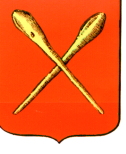 Тульская областьТульская областьМуниципальное образование город АлексинМуниципальное образование город АлексинСобрание депутатовСобрание депутатов РЕШЕНИЕ                                                РЕШЕНИЕ                                               от  28 февраля  2023 года          №1(35).5 № п/пНаименование объекта Адрес место-расположенияПлощадь (кв.м.)Способ привати-зацииПримечание1Здание школы-интернатас пристройками  и земельным участкомТульская область, Алексинский район,д. Поповка403 / 1016аукционПроведение независимой оценки2Встроенное нежилое помещение (цокольный этаж)Тульская область, г. Алексин,ул. Молодежная, 6340,6аукционПроведение независимой оценки3Встроенное нежилое  помещение(цокольный этаж)Тульская область, г.Алексин, ул. Ленина, д. 41/3121,4аукционПроведение независимой оценки4Подвальное помещениеТульская область, г.Алексин,ул. Мира, д. 14/10148,8аукционПроведение независимой оценки5Подвальное помещениеТульская область, г.Алексин,ул. Мира, д. 30189,0аукционПроведение независимой оценки6Здание мастерской с сетями и с земельным участкомТульская область, г.Алексин,ул. Советская, д. 38А216,2аукционРеализовано по цене 2 130 419,00 руб. без учета НДС в 2022 году7Встроенные нежилые помещенияТульская область, г.Алексин,ул. Дубравная, д.25, корп.242,3аукционПроведение независимой оценки8Здание с земельным участкомТульская область, г.Алексин,ул. Тульская, д.13,15496,3аукционПроведение независимой оценки9Здание с земельным участкомТульская область,г. Алексин,ул. Радбужская,д. 21333,1(площадь з/у 1607)аукционПроведение независимой оценки10Встроенное нежилое помещениеТульская область,г. Алексин,  ул. 50 лет ВЛКСМ,  д. 6151,6аукционисключено11Здание гаража с земельным участкомТульская область, г.Алексин, ул. 50 лет Октября, д.10, лит.Б108,5аукционПостановка земельного участка на кадастровый учет12Здание гаража с земельным участкомТульская область, г.Алексин, ул.Металлистов, д.543,0аукционПроведение независимой оценки13Нежилое помещениеТульская область,г. Алексин,ул.Здоровья,  д. 3224,1Преимущественное право выкупаРеализовано по 159-ФЗ по цене 1 610 830,00 руб. в 2021 году14Нежилые помещения с подваломТульская область, г.Алексин, ул. 50 лет Октября, д.1/9279,2аукционРеализовано посредством публичного предложения по цене 1395416,67,00 руб. (без НДС) в 2020 году15Нежилое здание с земельным участкомТульская область, Алексинский район,с/п Шелепинское, ст. Суходол668,4/881аукционПроведение независимой оценки16Нежилое здание (ДК) с земельным участкомТульская область, Алексинский район, д.Александровка402,4 / 892аукционПроведение независимой оценки17Нежилое здание (бывшая школа) с земельным участкомТульская область, Алексинский район,д. Борисово, ул.Лесная, д.3а395,6 / 2661аукционРеализовано по цене 2 050 422,00 руб. без учета НДС в 2022 году18Нежилое здание  с земельным участкомТульская область, Алексинский район,с. Спас-Конино176,5/398аукционПроведение независимой оценки19Нежилое здание  с земельным участкомТульская область, Алексинский район,с. Сенево182,7/733аукционПроведение независимой оценки20Нежилое помещениеТульская область,г. Алексин,ул. Юности,  д.210,3Преиму-щественное право выкупаРеализовано по 159-ФЗ по цене 243583,33 руб. в 2020 году21Нежилые помещенияТульская область,г. Алексин,ул. Мира,  д.15389,6аукционРеализовано по цене 4738750,00 руб. без учета НДС в 2020 году22Нежилое помещениеТульская область,г. Алексин,ул. Героев Алексинцев,  д.569,0Преиму-щественное право выкупаРеализовано по 159-ФЗ по цене 1789416,67 руб. в 2020 году23Нежилое помещениеТульская область, г. Алексин,  ул. Героев Алексинцев,  д.1727,1Преиму-щественное право выкупаРеализовано по 159-ФЗ по цене 485000,00 руб. в 2020 году24Нежилое помещениеТульская область, г. Алексин,  ул.Тульская,  д.138, корп.117,0Преиму-щественное право выкупаРеализовано по 159-ФЗ по цене 279000,00 руб. в 2020 году25Нежилое помещениеТульская область, г. Алексин,  ул.50 лет ВЛКСМ,  д.7а43,1Преиму-щественное право выкупаРеализовано по 159-ФЗ по цене 306 166,67,00 руб. в 2021 году26Нежилое помещениеТульская область, г. Алексин,  ул.Дубравная,  д.25, корп.284,7Преиму-щественное право выкупаРеализовано по 159-ФЗ по цене 1 342 833,33 руб. в 2021 году27Нежилое помещениеТульская область, г. Алексин,  ул.238 Дивизии,  д.1081,9Преиму-щественное право выкупаРеализовано по 159-ФЗ по цене 1 495 500,00 руб. в 2021 году28Нежилое помещениеТульская область, г. Алексин,  ул.Болотова,  д.8, пом.9420,9Преиму-щественное право выкупаРеализовано по 159-ФЗ по цене 468 333,00 руб. в 2021 году29Нежилое помещениеТульская область, г. Алексин,  ул.Героев Алекснцев,  д.9, 185,3Преиму-щественное право выкупаРеализовано по 159-ФЗ по цене 3 033 333,33 руб. в 2022 году (цена продажи  установлена по решению суда)30Нежилое помещениеТульская область, г. Алексин,  ул.Героев Алекснцев,  д.9, 70,0Преиму-щественное право выкупаРеализовано по 159-ФЗ по цене 1 740 916,67 руб. в 2021 году31Нежилое помещениеТульская область, г. Алексин,  50 лет Октября,  д.1/9, 158,8АукционРеализовано по цене 1 799 167,00 руб. без учета НДС в 2021 году32Нежилое помещениеТульская область, г. Алексин,  Ленина,  д.10, пом.70109,3Преиму-щественное право выкупаРеализовано по 159-ФЗ по цене 2 492 000,00 руб. в 2021 году33Нежилое помещениеТульская область, г. Алексин,  Советская  д.2, пом.1273,6Преиму-щественное право выкупаРеализовано по 159-ФЗ по цене 1 048 333,00 руб. в 2021 году34Комплекс зданий с земельным участкомТульская область, г. Алексин,ул. Ломоносова, д. 2102.588.0122.337.465.1 1593.0АукционНе реализовано ввиду отсутствия заявок на участие в аукционе35Нежилые помещенияТульская область, г. Алексин, ул. 50 лет Октября, д. 1/9312,1Преиму-щественное право выкупаРеализовано по 159-ФЗ по цене 3 805 250,0 руб. в 2022 году36Встроенное нежилое помещениеТульская область,г. Алексин,  ул. 50 лет ВЛКСМ,  д. 6151,6АукционИсключено 37Нежилое помещениеТульская область, г. Алексин, ул.Советская, д.262.0Преиму-щественное право выкупаРеализовано по 159-ФЗ по цене 1 216 667,0 руб. в 2022 году38Нежилое помеще-ниеТульская область, г. Алексин, ул. Ленина, д. 710.3Преиму-щественное право выкупаРеализовано по 159-ФЗ по цене 309 833,33руб. в 2022 году№ п/пНаименование и краткая характеристика объекта КоличествоСпособ приватизацииПримечание1Автомобиль мусоровоз КО-440-4М, категория С, 2013 г.в., идентификационный номер (VIN) XVL4832A4D0000016, цвет кузова – БЕЛЫЙ, мощность двигателя – 155 л.с. (115 кВт), рабочий объем двигателя – 4750 куб.см., тип двигателя - дизель1АукционНе реализовано ввиду отсутствия заявок на участие в аукционе2Автомобиль мусоровоз КО-440-2, категория С, 2013 г.в., идентификационный номер (VIN) XVL483213D0003058, цвет кузова – БЕЛЫЙ, мощность двигателя – 125,4 л.с. (92,2 кВт), рабочий объем двигателя – 4750 куб.см., тип двигателя - дизельный1АукционНе реализовано ввиду отсутствия заявок на участие в аукционе3Автомобиль мусоровоз МКМ-3403 на шасси МАЗ-5337А2, категория С, 2011 г.в., идентификационный номер (VIN) X89153403BOAA3227, цвет кузова – БЕЛЫЙ, мощность двигателя – 227 л.с. (167 кВт), рабочий объем двигателя – 11150 куб.см., тип двигателя - дизельный1АукционНе реализовано ввиду отсутствия заявок на участие в аукционе4Транспортное средство: идентификационный номер (VIN) X894805AD70AA3709, марка, модель ТС: МКС-1 на шасси ЗИЛ 433362, наименование: мусоровоз, категория ТС: С, год изготовления ТС: 2007,цвет кузова – синий, мощность двигателя – 128 л.с. (94.3 кВт),рабочий объем двигателя – 6000 куб.см.,тип двигателя – бензин,экологический класс: второй1АукционНе реализовано ввиду отсутствия заявок на участие в аукционе5Транспортное средство: идентификационный номер (VIN) X894805AC70AA3541, марка, модель ТС: МКМ-2 на шасси ЗИЛ-433362, наименование: мусоровоз, категория ТС: С, год изготовления ТС: 2007,цвет кузова – синий, мощность двигателя – 128 л.с. (94.3 кВт),рабочий объем двигателя – 6000 куб.см.,тип двигателя – бензин1АукционНе реализовано ввиду отсутствия заявок на участие в аукционе6Транспортное средство: идентификационный номер (VIN) XVL48323070000709, марка, модель ТС: КО-440-5,наименование: грузовой мусоровоз, категория ТС: С, год изготовления ТС: 2007,цвет кузова – оранжевый, мощность двигателя – 225 л.с. (165 кВт),рабочий объем двигателя – 10850 куб.см.,тип двигателя – дизель,экологический класс: второй1АукционНе реализовано ввиду отсутствия заявок на участие в аукционе и7Транспортное средство: идентификационный номер (VIN) X894805АА70АА3526, марка, модель ТС: МКЗ на шасси ЗИЛ-43362,наименование: мусоровоз, категория ТС: С, год изготовления ТС: 2007,цвет кузова – синий, мощность двигателя – 128 л.с. (94,3 кВт),рабочий объем двигателя – 6000 куб.см.,тип двигателя – бензин,экологический класс: второй1АукционНе реализовано ввиду отсутствия заявок на участие в аукционе8Транспортное средство: идентификационный номер (VIN) XVL48320070001289, марка, модель ТС: КО-440-4,наименование: мусоровоз, категория ТС: С, год изготовления ТС: 2007,цвет кузова – синий, мощность двигателя – 128 л.с. (94,3 кВт),рабочий объем двигателя – 6000 куб.см.,тип двигателя – бензин,экологический класс: второй1АукционНе реализовано ввиду отсутствия заявок на участие в аукционе9Блочно-модульная котельная Транспортабельная котельная установка ТКУ -600 БВ); общая тепловая мощность 600кВт; 2 водогрейных котла ICI REX 30 мощностью 300 кВт каждый; предназначена для теплоснабжения систем отопления и ГВС потребителей различного назначения.1АукционНе реализовано ввиду отсутствия заявок на участие в аукционе10Транспортное средство: ГАЗ-31105,легковой, год выпуска 2007, модель, № двигателя 2.4L-DOHC*052710510, тип двигателя бензиновый1АукционПроведение независимой оценки